Открытый урок по математике в 3 классе.УМК «Школа России».«Единицы времени. Сутки».Этап урока.Деятельность учителяДеятельность учащихся1. Организационный момент. Психологический настрой на урок.Начинаем наш урок.Мы уложим его в срок.Все примеры мы решим и задачи тоже.Дружно вместе отдохнём.Своё время сбережём.Слушают учителя.Слайд 1. Щелчок по звонку. Звучит новогодняя музыка.- Ребята, какой праздник  приближается?- Приближается Новый год и у многих из вас приподнятое настроение. Слайд 1. Щелчок.(появление картинки).Слайд 2.- Прочитайте сегодняшнее число.-Сколько дней осталось до Нового года?- Положите тетради правильно. Следите за осанкой.-Запишите число. Классная работа.- А кого ждем на этот праздник?Ответы детей.Читают.9 дней.Ответы детей.Вы знаете ребята, в этом году произошел невероятный случай. От болтливых сорок я случайно узнала, что Снегурочка на время уехала, а у Деда Мороза за это время произошли следующие события: растерялись подарки, остановились часы и он совсем не знает, во сколько  нужно выехать, чтобы успеть к нам на праздник.Слушают.Актуализация знаний.- Ребята, поможем Деду Морозу?Решите примеры, узнаем  важное слово.Слайд 3. 56:8=7Слайд 4. 76-6=70 Слайд 5. 6*0=0  Слайд 6. 32*1=32  Слайд 7. 63:9*3=21  Слайд 8. 20-14=6Слайд 9. 99-5=94  Слайд 10. 16+20=36  - Какое слово получилось?Давайте обратим  внимание на то, как пишется слово.Показ презентации Ответы детей.Величина.Постановка темы, целей, задач урока.Изучение нового материала.Закрепление изученного материала.Рефлексия.Подведение итогов.- Какие величины вы знаете? - Какую величину нужно вспомнить, чтобы помочь разобраться Деду Морозу в его беспорядке?  
- Какие единицы времени вы знаете? - Давайте проверим все ли единицы времени вы назвали?  ( табличками-названиями единиц времени).Таблицы – год и месяц.- Как связаны год и месяцы?Таблицы - месяц, неделя.- Как связаны между собой понятия месяц день, неделя?Таблицы- секунда, минута,час, сутки.- Сколько секунд в 1 минуте?-Сколько минут в часу?-В сутках сколько часов?Таблицы со словами век, тысячелетие.- Что такое век, тысячелетие?Один ученик у доски, остальные работают самостоятельно.- Расположите единицы измерения времени в порядке убывания. (От самой большой до самой маленькой).Давайте проверим. Слайд 11.Тысячелетие, век, год, месяц, неделя, сутки, час, минута, секунда.- Обратите внимание, что слова написаны разным цветом. Зеленым - единицы времени, которые мы еще не изучали подробно, синим- единицы времени, о которых уже сказали.Почему сутки выделены красным цветом?-Эта тема урока. Слайд 12.-Чем займёмся на уроке? Щелчок. Слайд 12.- Прежде чем говорить о сутках, давайте подскажем Деду Морозу при помощи чего можно вести счёт дням, неделям, месяцам, годам. - Какие виды календарей вы знаете? Слайд. 13.
- Как мы определяем время? -А какие часы бывают? Вы  знаете? Слайды 15-18.-Что для этого необходимо? - А какими часами пользуются теперь? Новогодняя физкультминутка.Слайд 19. Щелчок по слову электронные.- Я уверена, что Дед Мороз обязательно обнаружит у себя дома, хоть какие-нибудь часы и календари, названные вами. И еще ему поможет Снегуркина телеграмма.Работа в парах «Собери телеграмму».- Какое число на часах. -Кто знает, как это число связано с темой урока? Слайд 20.- Что такое сутки? Сутки – это одна из единиц измерения времени.Послушайте стихотворение "Что такое сутки?"Помни, сын, запомни, дочь,
Сутки - это день и ночь.Слайд 21.
Днем светло и солнце светит,
Во дворе играют дети:
То взлетают на качелях,
То кружат на каруселях. (День).Слайд 22.
Небо стало розоватым -
Солнце клонится к закату,
Сумрак саду лег на плечи -
Значит, наступает вечер. (Вечер)
Слайды 23, 24, 25.Вслед за первою звездой
Выйдет месяц молодой.
Солнце за рекою село,
Ночь пришла, вокруг стемнело.
И в кроватках до утра
Засыпает детвора. (Ночь)
Помни, сын, запомни, дочь,
Сутки - это день и ночь.Объяснение учителя.- Сутки состоят из утра, дня, ночи, вечера. Слайд 26.- В сутках 24 часа. - Началом суток является полночь  12 ч. Это 0 ч. 1,2,3,4,5,6 утра и т.д.-Что хотела сказать своей телеграммой Снегурка? Слайд 27.- Откройте учебники на сотой странице. - Прочитайте правило в рамке.- Запишите его в тетрадь. Слайд 28.- Теперь Дед Мороз точно будет знать, что сутки – это день и ночь. Это обязательно должно помочь ему.- Ребята, а вы должны соблюдать режим дня?-Рассмотрите рисунки в учебнике?-Во сколько мальчик делает зарядку?-Что делает мальчик в 13 часов?-Какое время суток изображено на 3 рисунке?- Какое время показывают часы на последнем рисунке? Что делает мальчик?На доске рисунок циферблата часов, у детей карточки со словами.-Для чего нужно соблюдать режим дня?- Труд и отдых в режиме дня обязательно сменяют друг друга – чередуются. Выполняя один вид деятельности, человек отдыхает от другого.-Если будешь ты стремиться Распорядок выполнять, Станешь лучше ты учиться, Лучше будешь отдыхать.Физминутка Слайд 28. (Щелчок по Снегурочке).1. Задание: выразите в часах. Слайд 29.Одни сутки1 сутки=24 часа3 суток=72 часа5 суток=120 часов- Давайте поможем настроить часы Деду Морозу.2. Настройте часы Деду Морозу.- Возьмите модели часов.- расположите стрелки часов так, чтобы они показывали 8 часов утра, когда Дед Мороз обычно просыпается;
- сколько времени покажут стрелки, если они переместились на 2 часа, пока он причесывал бороду;
- какое время покажут стрелки через 4 часа, когда Дед Мороз начнет вытирать снежную пыль;
- расположите стрелки часов так, чтобы они показывали 17 часов, когда Дед Мороз закончит украшать мешок снежинками.- Часы Деду Морозу мы настроили, но ему необходимо ответить на вопрос: когда нужно выехать, чтобы успеть поздравить ребят?3. Реши задачу письменно. Слайд 30.“Лесом Дед Мороз едет 6 часов, а по улицам сёл  в 3 раза дольше. Сколько всего часов придется ехать Деду Морозу?”- Итак, 24 часа придется ехать Деду Морозу. -А сколько это суток?Когда нужно выехать Деду Морозу, чтобы успеть поздравить ребят до начала Нового года?- Теперь Дед Мороз знает, когда ему нужно выезжать и он начал собираться в дорогу.4. Помогите Деду Морозу разложить подарочные шары в коробки.5.  Исправна ли гирлянда для праздника? Дед не знает, какая розетка нужна для каждой гирлянды. Слайд 31.6. Из разных цифр составил я бусы,А в тех кружках, где чисел нет,Поставьте знаки для сравненья,Вот и всё порученье.-Запишите и сравните.На бусах:1 нед.   8 сут.                                     1сут. 2 ч… 30 ч1 ч 20 мин… 90 мин                         1 мес…35 сут.14 сут …2 нед                                   3 нед. …30 сут. 7.На праздничный ужин за 1 час Дед Мороз приготовил 30 шоколадок. Сколько шоколадок приготовит Дед Мороз за 2 часа?8.Собравшись Дед Мороз вспомнил, что забыл предупредить Снегурочку о дне выезда и послал срочную телеграмму. Уже через двое суток получил ответ. Сколько часов Дед Мороз ждал ответа?9.Дед Мороз собирал подарки для вас 5 суток, а Снегурочка 4 суток. На сколько часов быстрее собрала подарки Снегурочка?- Прочитайте слово, которое получилось.  - В Новый год исполняются все мечты и желания, нужно только очень этого захотеть. - У нас в классе есть  волшебная елка пожеланий, все желания на ней  сбываются.-Возьмите елочные игрушки, которые лежат у вас на партах, напишите свое заветное желание.- Украсьте нашу волшебную елочку.- Подумайте, оцените свою работу на уроке.Выберите 1 шар из трёх.Зелёный шар - «На уроке мне было всё понятно. Я со всеми заданиями справился сам.Жёлтый шар – «На уроке мне почти всѐ было понятно. Не всѐ получалось сразу, но я всѐ равно справился с заданиями»; Красный шар- «Помогите! Мне многое непонятно! Мне требуется помощь!» -Поднимите выбранные игрушки. Слайд 32.- Я уверена, что ваши желания обязательно сбудутся. А мое желание уже сбылось: вы сегодня активно работали, получили хорошие оценки… С какой единицей измерения времени мы познакомились?- Где пригодятся знания сегодняшнего урока?-Я думаю, что Дед Мороз успеет всех поздравить с праздником?Запишите домашнее задание. На сотой странице №3. Обратите внимание на вопрос задачи. №5 (1 ст.) установите порядок действий в примерах.Длина, объем, время, масса.Время.Год, месяц, неделя, сутки, час, минута, век, тысячелетие, секунда.В году 12 месяцевДни составляют недели, недели –месяцы.В месяце 4 или 4,5 недели.В месяце 30 или 31 день, но есть месяц исключение – февраль, в котором 28 дней, а в високосном году 29 дней).В 1 минуте=60 сек.В 1 часу=60 мин.
В сутках 24 часа.100 лет, 1000 лет.Располагают карточки в порядке убывания.Сверка с доской.Будем изучать сегодня.Познакомимся с новой единицей времени – сутками, узнаем чему они равны.Часы, календари.Календарь удобен, чтобы вести счет времени- годам, месяцам, неделям, дням.)ЧасыПоказ слайдов.Механическими, электронными или кварцевыми, квантовыми или атомными.Показ слайда.Слайд со схемой.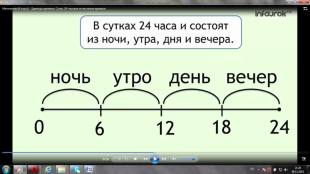 Записывают.Читают в учебнике.Расставляют карточки.Записывают в тетрадь.Практическая работа.8 часов.10 часов.14 часов или 2 часа дня.5 часов.Решают письменно.Сверка ответа с доской.Слайд.48 часов.На 24 часаЖелание
Вешают игрушки.